r. 1Vervolgens hebben zich door middel van juist deze methode van behandeling,zoals de gewoonte is om te gebeuren,terwijl de aanklacht zich verbreiddemeerdere gevallen voorgedaan.r. 2Een anonieme schriftelijke aanklacht werd ingediend,die die namen van vele mensen bevatte.r. 3Ik heb gemeend dat diegenen,die ontkenden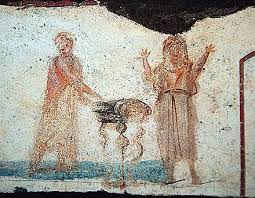 dat ze Christenen zijnof geweest zijn,omdat ze terwijl ik voorging in het gebedde goden aanriepen en (omdat ze) tot uw standbeeld,dat ik vanwege dat bevolen had om samen met beelden van godheden te laten brengen,met wierook en wijn baden,bovendien spraken ze kwaad over Christus,van wie er niets gezegd kan worden dat zij gedwongen werdendie in werkelijkheid Christenen zijn,dat ze vrijuit moeten worden laten gegaan.r. 8Anderen,die vermeld werden door een aanbrenger,hebben gezegd dat ze Christenen warenen hebben het snel daarna ontkend;sommigen hebben gezegd dat ze het weliswaar geweest zijn,maar dat ze ermee opgehouden zijn,sommigen drie jaar geleden,menigeen zelfs twintig jaar geleden.Zij hebben allemaal zowel uw beeltenis vereerd,als ook de beelden van de godenen ze hebben ook kwaadgesproken over de Christus.